Erosion and Deposition ________________ (FORCES) of erosion: __________________________, ____________________,  __________________________,  __________________________.All have 1 thing in common: they carry sediments ______________ when they have enough _____________________________________. ______________________________ - dropping of sedimentsAll agents of erosion _________________ their sediments when their energy of motion ____________.All Mass Movements –Are more likely to happen where there is a _______________________.Depend on _________________________________.Will occur __________________________________________ because water adds mass and makes the sediments slippery.Cause a ___________________________ of the slope so it becomes less steep.Slowing down erosion when land is prone to erosion - People must always battle erosion problems – _____________________________________________.Reduced by planting ________________________________to help hold down ________________and absorb _______________________________Slow gravity erosion -_________________ Wall - Can keep rocks and soil from _________________.Also can be built along ___________________________________________________________ to reduce erosion caused by flooding, running water, or wavesWater erosion: ______________________________________ sediments than any other agent of erosion does.WHY? It usually has ____________________________________. Ex. Rill erosion and _______________Possible solutions – Retaining walls, ______________________ (broad steplike cuts made into the side of a slope).When water flows onto a terrace it ______________________, has less energy and cannot erode as much.Wind erosionErodes by   ______________________________________. 	Ex. Desert pavement _____________________: Most common wind deposit and constantly changes as wind erodes them.Slow down erosion of dunes by allowing sediments _____________________________________________ (ex. Christmas tree or rock). __________________________________________ help trap sand. Fences also keep people of dunes. What about on tilled farmland?Windbreaks – ________________________________________________________________________GravityCan cause materials to move ___________________________________.*Actually the ________________________________________GravityCan cause materials to move ___________________________________.*Actually the ________________________________________Creep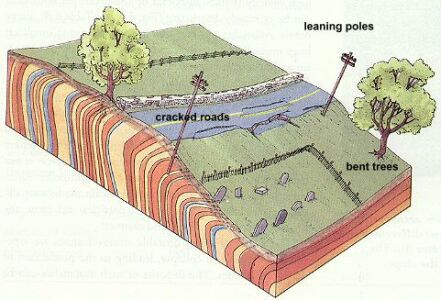 Happens when sediments slowly creep downhill due to ______________________.Results in -  Slump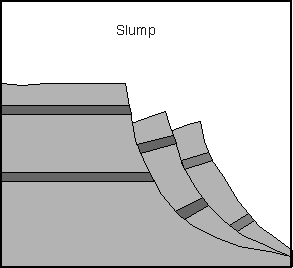 Takes place on steep slopes as loose materials ____________________________________. Doesn’t travel very fast or far.Earthflow/MudflowDry areas have ____________________ sediments (due to weathering). When heavy rains occur, ____________ ________________________________(think chocolate pudding consistency). Gravity causes it to __________________Landslide/rockslide___________________ break loose from steep slopes and fall quickly to the bottom.Occur in ____________________ areas.Can happens after ______________________ _____________________________________